Pablo Picasso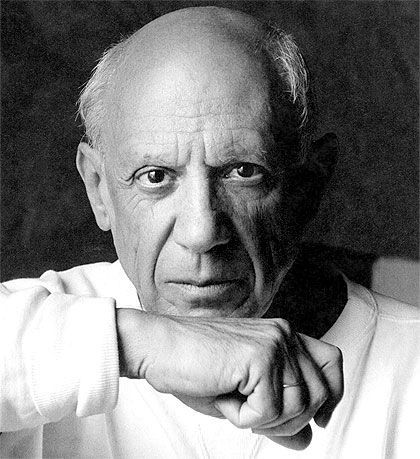 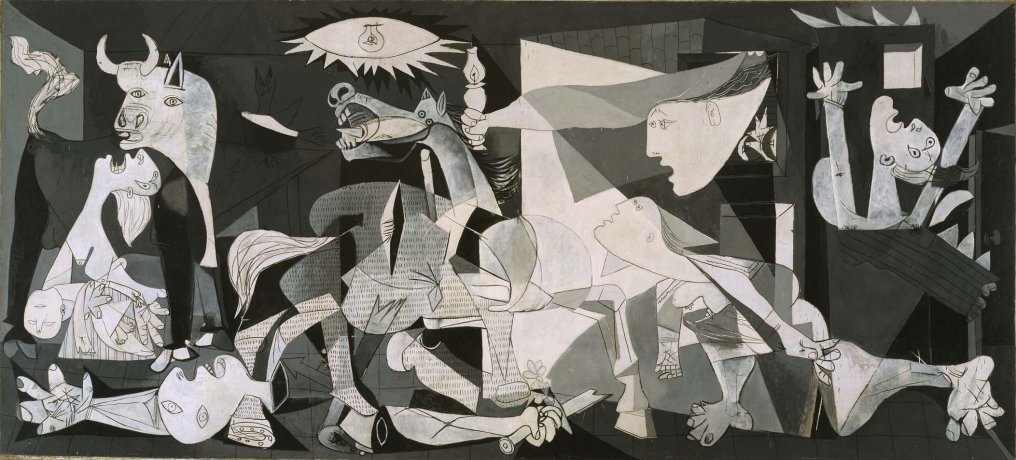 